Christchurch- New ZealandBackground informationNew Zealand is located in the continent of Oceania in the Pacific Ocean. It is to the south east of Australia and consists of both a North and South Island.  The Earthquake occurred in Christchurch on the 22nd of February 2011 at 12:51 and reached a magnitude of 6.3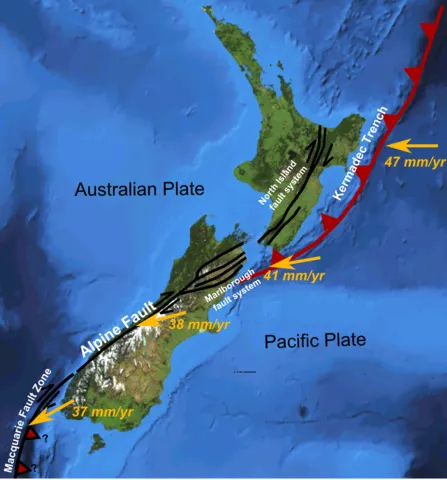 CausesNew Zealand is along the Australian and Pacific plate boundary (conservative plate margin). The earthquake was caused when the Pacific plate slid past the Australian plate in the other direction.Effects#ResponsePrimary Secondary181 people were killed and around 2,000 people were injuredBusiness were put out of action for long periods causing losses of income and jobs
Schools had to share classrooms because of the damage to other school buildings50% + of Central City buildings severely damaged including the city’s cathedral which lost its spireDamage to roads through liquefaction made it difficult for people and emergency services to move aroundLiquefaction (where the ground gets saturated and loses strength) caused lots of damage to roads and buildingsPeople were affected mentally by the earthquakes and needed supportPart (size of 20 football fields) of the country’s longest glacier was broken off creating a large icebergChristchurch could no longer host Rugby World Cup matches so lost the benefits, e.g. tourism and income, they would bring80 percent of the city was out of electricityShort Term ResponseLong Term ResponseCared for the most vulnerable people and ensured people were safe from dangerous buildingsPaid $898 million in building claimsChemical toilets were provided for 30,000 residentsProvided temporary housing and ensured all damaged housing was kept water tightAreas were zoned (green, orange, white, red) to classify damage/cost of repairsWater and sewerage was restored for all residents by AugustInternational aid was provided in the form of money (around $6-7 million) and aid workersRoads and houses were cleared of silt from liquefaction by August and 80% of roads/50% of footpaths were repaired